Вишу животињу обој жутом, а нижу зеленом бојом:Вишу животињу обој жутом, а нижу зеленом бојом:Вишу животињу обој жутом, а нижу зеленом бојом:Вишу животињу обој жутом, а нижу зеленом бојом:На коју клупицу да се попне Милана, да би била једнаке висине као Јован? Повежи линијом:На коју клупицу да се попне Милана, да би била једнаке висине као Јован? Повежи линијом: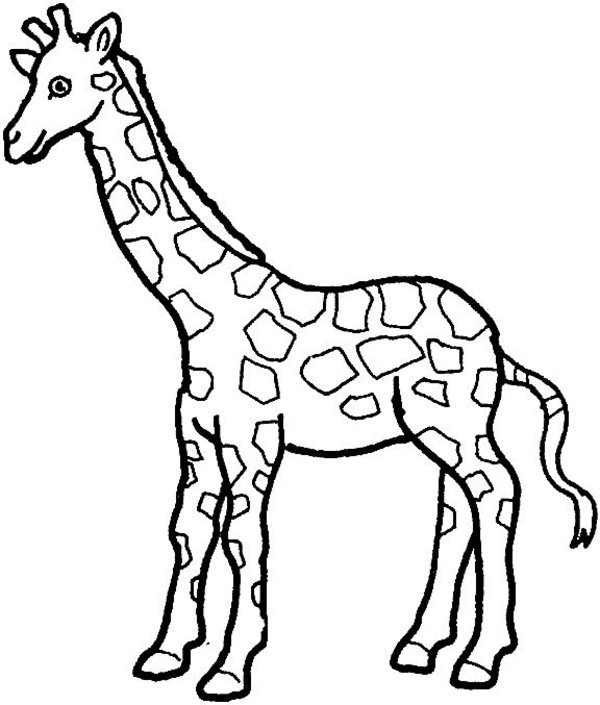 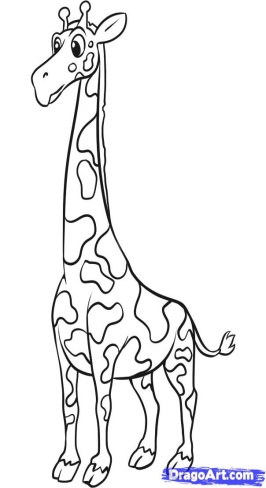 На коју клупицу да се попне Милана, да би била једнаке висине као Јован? Повежи линијом:На коју клупицу да се попне Милана, да би била једнаке висине као Јован? Повежи линијом: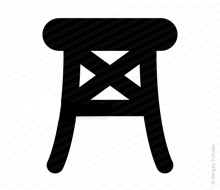 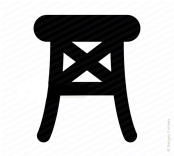 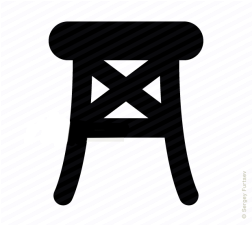 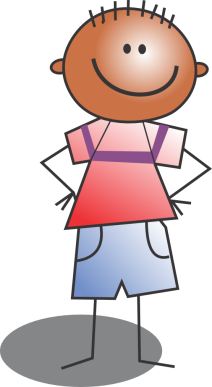 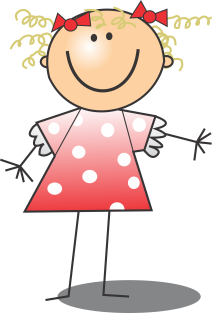 Сличице дрвеђа исеци и залепи у свеску тако што ћеш их поређати од најниже до највише:Сличице дрвеђа исеци и залепи у свеску тако што ћеш их поређати од најниже до највише:Сличице дрвеђа исеци и залепи у свеску тако што ћеш их поређати од најниже до највише:Сличице дрвеђа исеци и залепи у свеску тако што ћеш их поређати од најниже до највише:Сличице дрвеђа исеци и залепи у свеску тако што ћеш их поређати од најниже до највише:Сличице дрвеђа исеци и залепи у свеску тако што ћеш их поређати од најниже до највише: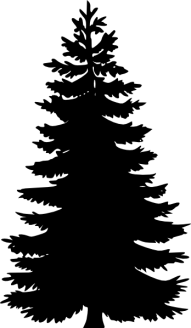 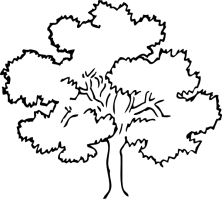 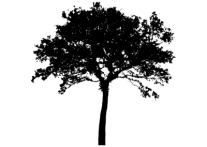 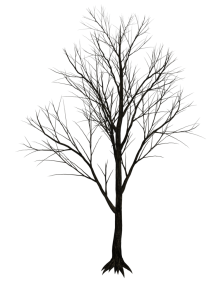 Наставни листић урадити за домаћи задатак.
Залепити га у свеску из математике.Вишу животињу обој жутом, а нижу зеленом бојом:Вишу животињу обој жутом, а нижу зеленом бојом:Вишу животињу обој жутом, а нижу зеленом бојом:Вишу животињу обој жутом, а нижу зеленом бојом:На коју клупицу да се попне Милана, да би била једнаке висине као Јован? Повежи линијом:На коју клупицу да се попне Милана, да би била једнаке висине као Јован? Повежи линијом:На коју клупицу да се попне Милана, да би била једнаке висине као Јован? Повежи линијом:На коју клупицу да се попне Милана, да би била једнаке висине као Јован? Повежи линијом:Сличице дрвћеа исеци и залепи у свеску тако што ћеш их поређати од најниже до највише:Сличице дрвћеа исеци и залепи у свеску тако што ћеш их поређати од најниже до највише:Сличице дрвћеа исеци и залепи у свеску тако што ћеш их поређати од најниже до највише:Сличице дрвћеа исеци и залепи у свеску тако што ћеш их поређати од најниже до највише:Сличице дрвћеа исеци и залепи у свеску тако што ћеш их поређати од најниже до највише:Сличице дрвћеа исеци и залепи у свеску тако што ћеш их поређати од најниже до највише:Наставни листић урадити за домаћи задатак.
Залепити га у свеску из математике.